Parity beam line work 9/21 updateHall A beam modulation system	Air core coils in multiple positions along the beam line to tweak the beamElectronics hardware, coils and software are still installed and functional. Thanks Pete Francis, Simon Wood, Jay and Bob.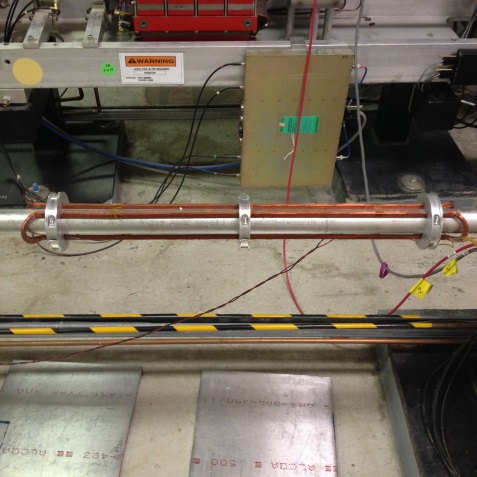 Beam charge monitoring2 XYQ cavities and their enclosures located on the aluminum girder upstream of the target.XYQ cavities near the target are installed and are equipped with new electronics and temperature controls.Install new XYQ cavityCavity assembly has been installed between the two existing cavities on the aluminum girder upstream of the target. Supporting cables are being installed but controls for this cavity assembly have not been installed at this time.Install temperature controls.Run 3 signal cables and one control cable to Hall A counting house. DoneStill needs to be alignedStill needs leak check                 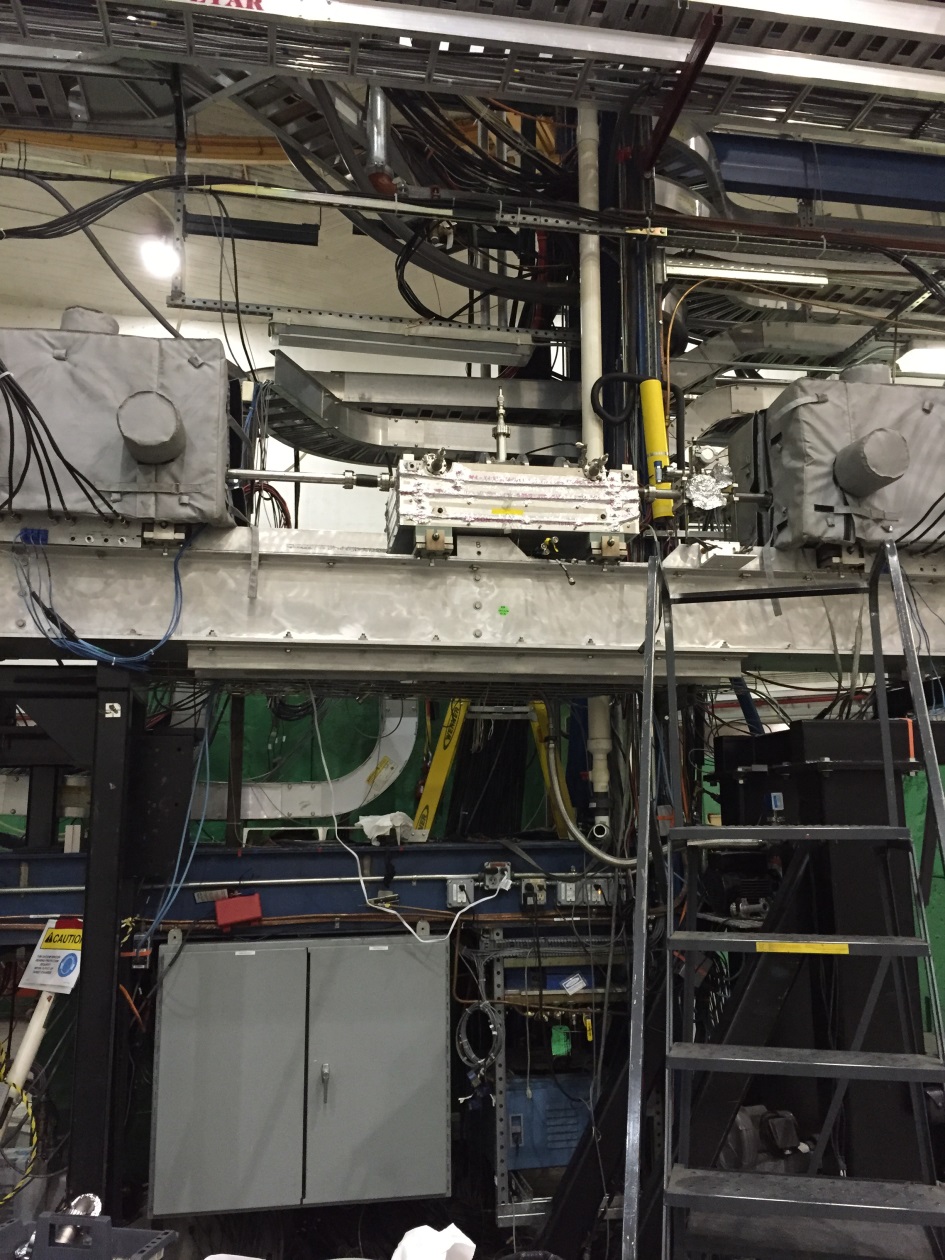 Qweak halo monitorInstalled and alignedCables for controls are installed and operational Thanks  Tony Dela Cruz.Detectors need cables and controls. Need specs on cables for procurementWill use old mounts for actuator and detector as much as possible. Still needs new targetStill needs alignmentstill needs leak check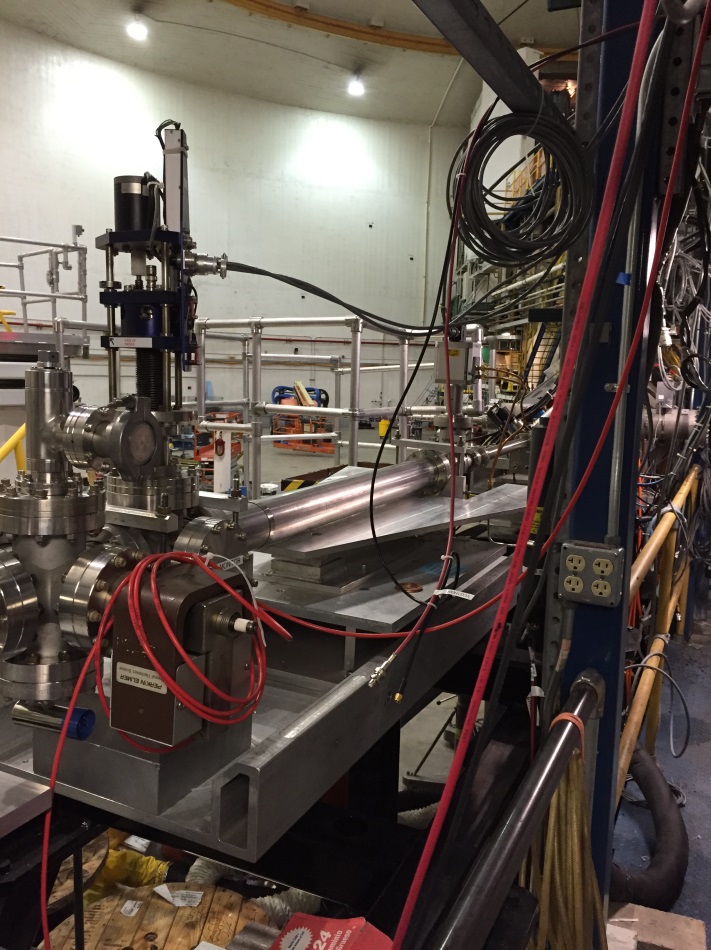 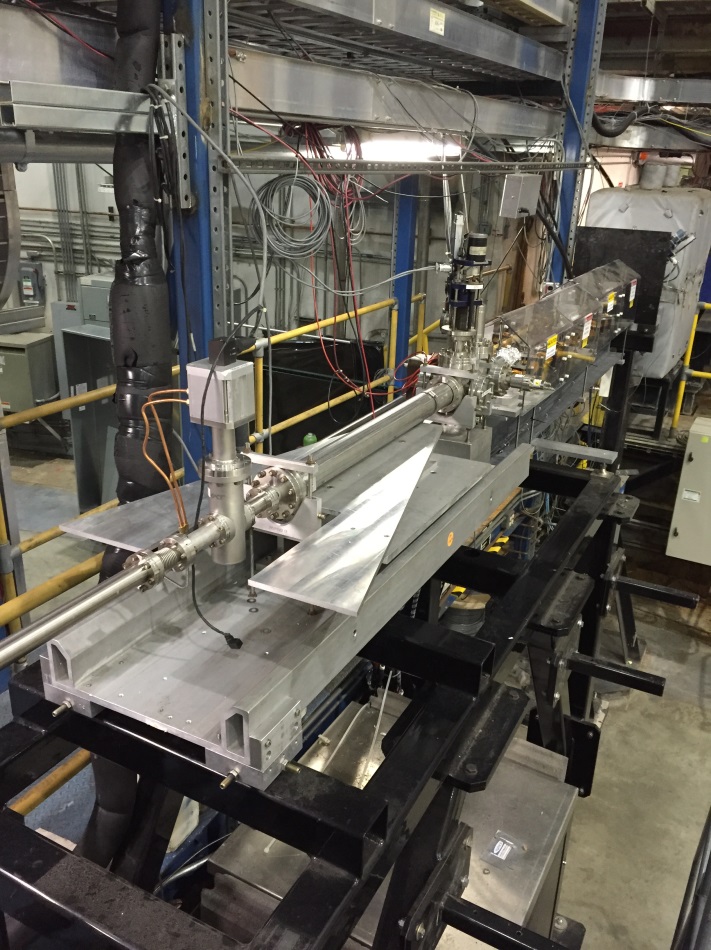 Cryogenic Moller PolarimeterThis is a new self-contained cryogenic magnet. It has been tested and set up Ethan and Javier.The rest of this is on hold for operational Hold for operational Cryogenic Moller Polarimeter Magnet is currently in magnet test being mapped Disassemble old Moller target. Remove upstream girderInstall new support Re-install upstream girderInstall new Moller PolarimeterAlign magnetRout and connect magnet and target power and controlsIn place operational checkout of mechanismClose up beam line and leak checkAlign targetCool down and operational checkout of magnet in placeRaster.Existing tubes have been removed and installed in Hall CNew tubes need to be coated in September/ October and installedIf problems arise with ceramic tubes we have a SS tube to install in the interim/Coils need to be reinstalled and testedWill need leak checkWill need to be aligned